附件3授权书由我单位/个人选送的参评作品------------版权由我单位/个人所有。同意第三届“建设壮美广西，共圆复兴梦想”微视频 大赛主办方，将该作品用于公益展映展播。版权所有单位/个人(盖章/签名):2022年 月  日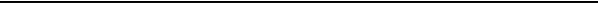 广西壮族自治区社会科学界联合会办公室 2022年8月8日印发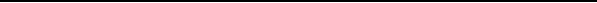 